Metacognitive strategies The learning sequence in the next two columns is spilt into a number of sessions. Each session will have a main metacognitive focus but will often include other elements as well. The metacognitive strategies are listed below.Literacy Tasks (offline and online)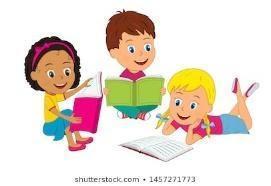 Maths - Task (offline and online)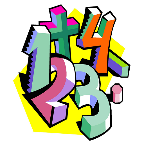 Metacognitive strategies The learning sequence in the next two columns is spilt into a number of sessions. Each session will have a main metacognitive focus but will often include other elements as well. The metacognitive strategies are listed below.Main learning objective: To be able to use imperative verbs and appropriate adverbs.Desired outcome: To write of a set of instructions using imperative verbs with appropriate adverbs. To include time openers and accurate punctuation.Assessment activities to be submitted by: Safety Internet Day instructions. Please email us a copy of your instructions.  This is what we will be marking this week. Main learning objective: I can solve 2 step word problems using multiplication and division methods                                                Assessment activities to be submitted by: Word problems. Please email a copy of Monday’s work to your teacher. This is what we will be marking this week. 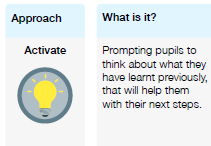 Monday: Recap features of a fact file. Using an iPads or computer research different animals that can be found in a zoo. Write notes about 1 animal using the subheadings below:Description DietHabitatSleeping patterns Information about their enclosures Fun facts Tuesday: Internet Safety Day. Watch: https://saferinternet.org.uk/safer-internet-day/safer-internet-day-2022/film Recap how to write instructions. Write a set of rules for safe use of social media. Keep the instructions brief (like subheadings), then write why they are important. E.g. never share your full name or birthdate. This is because someone could use it to pretend to be you. Wednesday: Following on from Monday design your fact file on an iPad, computer or on a piece of paper. Thursday: Read ‘The Zoo’ comprehension and answer the questions. Here are some fun videos you can watch that were filmed in a zoo: https://www.bbc.co.uk/cbbc/shows/the-zoo Friday: Log on to Bug ClubRead a book (part of a book if it is a very long one) and answer the questions carefully. If you finish your maths tasks quickly on any days this week, please practise your times tables. Monday: Zoo word problems. Have a look at the sheet and answer as any questions as you can. If you finish early can you think of your own word problems that require you to use multiplication or division to find the answer. Tuesday: Can you solve The Monkey Mystery at Animal Antic Zoo? Your mission is to use the description of the monkeys to solve the clues so you can establish who let the pesky primates run riot at the zoo. Wednesday: Today you will be designing an enclosure for the animal you have been researching about in English. The enclosure needs to be based on the size of the animal and work out the area of each enclosure. Use the worksheet to help you. If you have an outdoor space, you can make a 3D model of your design using natural materials. If you don’t have an outdoor space, you can use naturals found around your house. Thursday:Today you will be working out how much food you need to order for each animal. Look at the worksheet and complete the table. Friday: Complete the My Maths tasks set for you. You could also visit https://www.timestables.co.uk/speed-test/ to practise and test yourself on your times tables.You will also find a times table challenge sheet in the maths folder– how quickly can you complete it?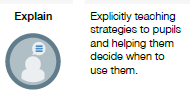 Monday: Recap features of a fact file. Using an iPads or computer research different animals that can be found in a zoo. Write notes about 1 animal using the subheadings below:Description DietHabitatSleeping patterns Information about their enclosures Fun facts Tuesday: Internet Safety Day. Watch: https://saferinternet.org.uk/safer-internet-day/safer-internet-day-2022/film Recap how to write instructions. Write a set of rules for safe use of social media. Keep the instructions brief (like subheadings), then write why they are important. E.g. never share your full name or birthdate. This is because someone could use it to pretend to be you. Wednesday: Following on from Monday design your fact file on an iPad, computer or on a piece of paper. Thursday: Read ‘The Zoo’ comprehension and answer the questions. Here are some fun videos you can watch that were filmed in a zoo: https://www.bbc.co.uk/cbbc/shows/the-zoo Friday: Log on to Bug ClubRead a book (part of a book if it is a very long one) and answer the questions carefully. If you finish your maths tasks quickly on any days this week, please practise your times tables. Monday: Zoo word problems. Have a look at the sheet and answer as any questions as you can. If you finish early can you think of your own word problems that require you to use multiplication or division to find the answer. Tuesday: Can you solve The Monkey Mystery at Animal Antic Zoo? Your mission is to use the description of the monkeys to solve the clues so you can establish who let the pesky primates run riot at the zoo. Wednesday: Today you will be designing an enclosure for the animal you have been researching about in English. The enclosure needs to be based on the size of the animal and work out the area of each enclosure. Use the worksheet to help you. If you have an outdoor space, you can make a 3D model of your design using natural materials. If you don’t have an outdoor space, you can use naturals found around your house. Thursday:Today you will be working out how much food you need to order for each animal. Look at the worksheet and complete the table. Friday: Complete the My Maths tasks set for you. You could also visit https://www.timestables.co.uk/speed-test/ to practise and test yourself on your times tables.You will also find a times table challenge sheet in the maths folder– how quickly can you complete it?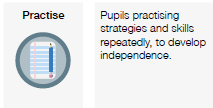 Monday: Recap features of a fact file. Using an iPads or computer research different animals that can be found in a zoo. Write notes about 1 animal using the subheadings below:Description DietHabitatSleeping patterns Information about their enclosures Fun facts Tuesday: Internet Safety Day. Watch: https://saferinternet.org.uk/safer-internet-day/safer-internet-day-2022/film Recap how to write instructions. Write a set of rules for safe use of social media. Keep the instructions brief (like subheadings), then write why they are important. E.g. never share your full name or birthdate. This is because someone could use it to pretend to be you. Wednesday: Following on from Monday design your fact file on an iPad, computer or on a piece of paper. Thursday: Read ‘The Zoo’ comprehension and answer the questions. Here are some fun videos you can watch that were filmed in a zoo: https://www.bbc.co.uk/cbbc/shows/the-zoo Friday: Log on to Bug ClubRead a book (part of a book if it is a very long one) and answer the questions carefully. If you finish your maths tasks quickly on any days this week, please practise your times tables. Monday: Zoo word problems. Have a look at the sheet and answer as any questions as you can. If you finish early can you think of your own word problems that require you to use multiplication or division to find the answer. Tuesday: Can you solve The Monkey Mystery at Animal Antic Zoo? Your mission is to use the description of the monkeys to solve the clues so you can establish who let the pesky primates run riot at the zoo. Wednesday: Today you will be designing an enclosure for the animal you have been researching about in English. The enclosure needs to be based on the size of the animal and work out the area of each enclosure. Use the worksheet to help you. If you have an outdoor space, you can make a 3D model of your design using natural materials. If you don’t have an outdoor space, you can use naturals found around your house. Thursday:Today you will be working out how much food you need to order for each animal. Look at the worksheet and complete the table. Friday: Complete the My Maths tasks set for you. You could also visit https://www.timestables.co.uk/speed-test/ to practise and test yourself on your times tables.You will also find a times table challenge sheet in the maths folder– how quickly can you complete it?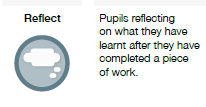 Monday: Recap features of a fact file. Using an iPads or computer research different animals that can be found in a zoo. Write notes about 1 animal using the subheadings below:Description DietHabitatSleeping patterns Information about their enclosures Fun facts Tuesday: Internet Safety Day. Watch: https://saferinternet.org.uk/safer-internet-day/safer-internet-day-2022/film Recap how to write instructions. Write a set of rules for safe use of social media. Keep the instructions brief (like subheadings), then write why they are important. E.g. never share your full name or birthdate. This is because someone could use it to pretend to be you. Wednesday: Following on from Monday design your fact file on an iPad, computer or on a piece of paper. Thursday: Read ‘The Zoo’ comprehension and answer the questions. Here are some fun videos you can watch that were filmed in a zoo: https://www.bbc.co.uk/cbbc/shows/the-zoo Friday: Log on to Bug ClubRead a book (part of a book if it is a very long one) and answer the questions carefully. If you finish your maths tasks quickly on any days this week, please practise your times tables. Monday: Zoo word problems. Have a look at the sheet and answer as any questions as you can. If you finish early can you think of your own word problems that require you to use multiplication or division to find the answer. Tuesday: Can you solve The Monkey Mystery at Animal Antic Zoo? Your mission is to use the description of the monkeys to solve the clues so you can establish who let the pesky primates run riot at the zoo. Wednesday: Today you will be designing an enclosure for the animal you have been researching about in English. The enclosure needs to be based on the size of the animal and work out the area of each enclosure. Use the worksheet to help you. If you have an outdoor space, you can make a 3D model of your design using natural materials. If you don’t have an outdoor space, you can use naturals found around your house. Thursday:Today you will be working out how much food you need to order for each animal. Look at the worksheet and complete the table. Friday: Complete the My Maths tasks set for you. You could also visit https://www.timestables.co.uk/speed-test/ to practise and test yourself on your times tables.You will also find a times table challenge sheet in the maths folder– how quickly can you complete it?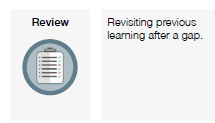 Monday: Recap features of a fact file. Using an iPads or computer research different animals that can be found in a zoo. Write notes about 1 animal using the subheadings below:Description DietHabitatSleeping patterns Information about their enclosures Fun facts Tuesday: Internet Safety Day. Watch: https://saferinternet.org.uk/safer-internet-day/safer-internet-day-2022/film Recap how to write instructions. Write a set of rules for safe use of social media. Keep the instructions brief (like subheadings), then write why they are important. E.g. never share your full name or birthdate. This is because someone could use it to pretend to be you. Wednesday: Following on from Monday design your fact file on an iPad, computer or on a piece of paper. Thursday: Read ‘The Zoo’ comprehension and answer the questions. Here are some fun videos you can watch that were filmed in a zoo: https://www.bbc.co.uk/cbbc/shows/the-zoo Friday: Log on to Bug ClubRead a book (part of a book if it is a very long one) and answer the questions carefully. If you finish your maths tasks quickly on any days this week, please practise your times tables. Monday: Zoo word problems. Have a look at the sheet and answer as any questions as you can. If you finish early can you think of your own word problems that require you to use multiplication or division to find the answer. Tuesday: Can you solve The Monkey Mystery at Animal Antic Zoo? Your mission is to use the description of the monkeys to solve the clues so you can establish who let the pesky primates run riot at the zoo. Wednesday: Today you will be designing an enclosure for the animal you have been researching about in English. The enclosure needs to be based on the size of the animal and work out the area of each enclosure. Use the worksheet to help you. If you have an outdoor space, you can make a 3D model of your design using natural materials. If you don’t have an outdoor space, you can use naturals found around your house. Thursday:Today you will be working out how much food you need to order for each animal. Look at the worksheet and complete the table. Friday: Complete the My Maths tasks set for you. You could also visit https://www.timestables.co.uk/speed-test/ to practise and test yourself on your times tables.You will also find a times table challenge sheet in the maths folder– how quickly can you complete it?